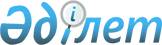 О подготовке и проведении официального визита Президента Объединенных Арабских Эмиратов шейха Халифы бен Заид Аль Нахаяна в Республику КазахстанРаспоряжение Премьер-Министра Республики Казахстан от 15 июля 2008 года N 189-р



      В целях укрепления двустороннего сотрудничества между Республикой Казахстан и Объединенными Арабскими Эмиратами (далее - ОАЭ) и обеспечения протокольно-организационных мероприятий по подготовке и проведению официального визита Президента Объединенных Арабских Эмиратов шейха Халифы бен Заид Аль Нахаяна в Республику Казахстан в период с 14 по 16 июля 2008 года в городе Астане:




      1. Министерству иностранных дел Республики Казахстан обеспечить протокольно-организационные мероприятия по подготовке и проведению официального визита Президента Объединенных Арабских Эмиратов шейха Халифы бен Заид Аль Нахаяна в Республику Казахстан (далее - визит);




      2. Управлению Делами Президента Республики Казахстан (по согласованию):



      принять организационные меры по обслуживанию членов делегации Объединенных Арабских Эмиратов по формату "1+20" (по принципу взаимности) согласно приложению;




      обеспечить финансирование расходов на проведение визита за счет средств, предусмотренных в республиканском бюджете на 2008 год по программе 001 "Обеспечение деятельности Главы государства, Премьер-Министра и других должностных лиц государственных органов" и 003 "Санитарно-эпидемиологическое благополучие населения на республиканском уровне".




      3. Министерству внутренних дел Республики Казахстан, Службе охраны Президента Республики Казахстан (по согласованию), Комитету национальной безопасности Республики Казахстан (по согласованию) обеспечить безопасность членов официальной делегации Объединенных Арабских Эмиратов в аэропорту города Астаны, в местах проживания и посещения, сопровождение по маршрутам следования, а также охрану специального самолета.




      4. Министерству транспорта и коммуникаций Республики Казахстан в установленном порядке обеспечить:



      совместно с Министерством обороны Республики Казахстан пролет специального самолета Президента Объединенных Арабских Эмиратов шейха Халифы бен Заид Аль Нахаяна над территорией Республики Казахстан, посадку и вылет в аэропорту города Астаны;




      техническое обслуживание, стоянку и заправку специального самолета в аэропорту города Астаны.




      5. Министерству культуры и информации Республики Казахстан обеспечить освещение визита в средствах массовой информации, а также организовать концертную программу во время официального приема от имени Президента Республики Казахстан.




      6. Акимату города Астаны обеспечить выполнение организационных мероприятий по встрече и проводам делегации Объединенных Арабских Эмиратов в аэропорту города Астаны, оформлению аэропорта и улиц, сопровождению в местах посещения, а также организацию культурной программы.




      7. Республиканской гвардии Республики Казахстан (по согласованию) принять участие в официальных церемониях встречи и проводов Президента Объединенных Арабских Эмиратов шейха Халифы бен Заид Аль Нахаяна в аэропорту города Астаны.




      8. Контроль за реализацией настоящего распоряжения возложить на Министерство иностранных дел Республики Казахстан.

      

Премьер-Министр                            К. Масимов


Приложение          



к распоряжению Премьер-Министра



Республики Казахстан     



от 15 июля 2008 года N 189-р




 


Организационные меры по обслуживанию членов официальной






делегации Объединенных Арабских Эмиратов



      1. Размещение, питание и транспортное обслуживание членов официальной делегации Объединенных Арабских Эмиратов (по формату 1+20), сопровождающих лиц в гостинице в городе Астане.



      2. Размещение сотрудников Службы охраны Президента Республики Казахстан в гостинице.



      3. Изготовление печатной продукции (бейджи, программы визита, спецпропуска на автомобили, кувертные карты, пригласительные на прием).



      4. Приобретение подарков и сувениров для главы и членов делегации.



      5. Организация чайного стола в аэропорту города Астаны при встрече и проводах официальной делегации Объединенных Арабских Эмиратов.



      6. Цветочное оформление в местах проведения мероприятий.



      7. Организация официального приема от имени Президента Республики Казахстан Назарбаева Н.А. в честь Президента Объединенных Арабских Эмиратов шейха Халифы бен Заид Аль Нахаяна в городе Астана.



      8. Медицинское обслуживание членов официальной делегации и сопровождающих лиц.



      9. Обеспечить транспортом передовую группу на период с 11 по 16 июля 2008 года.

					© 2012. РГП на ПХВ «Институт законодательства и правовой информации Республики Казахстан» Министерства юстиции Республики Казахстан
				